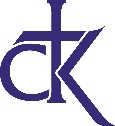 CHRIST THE KING CATHOLIC HIGH SCHOOLHead of RE Person Specification/Selection Criteria* A: Application	I: Interview	   R: ReferencesCriteriaStatusStatusSource *Source *Source *EssentialDesirableAIRPractising CatholicARA degree or equivalent in theology or Religious StudiesACatholic Certificate of Religious Studies or equivalentAUnderstanding the role of RE in a Catholic SchoolAIOutstanding classroom teacherRConfidence in leading curriculum development in RE and HRSEAIEvidence of excellent student progressARAble to motivate and inspire studentsARAble to show evidence of leading aspects of the spiritual life of the school communityARGood communication and listening skillsAICommitment to continued professional developmentAICommitment to extra-curricular provisionAIRAble to lead and inspire a team of professionals AR